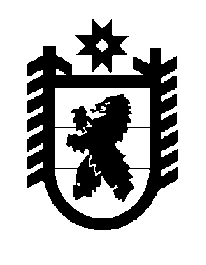 Российская Федерация Республика Карелия    ПРАВИТЕЛЬСТВО РЕСПУБЛИКИ КАРЕЛИЯРАСПОРЯЖЕНИЕот  21 мая 2015 года № 322р-Пг. Петрозаводск Одобрить и подписать Соглашение между Правительством Республики Карелия и Обществом с ограниченной ответственностью «БелПетро» о взаимодействии по реализации инвестиционного проекта «Создание туристско-рекреационного комплекса «Залавруга» в рамках создания туристско-рекреационного кластера в Поморской опорной зоне на территории Республики Карелия.           ГлаваРеспублики  Карелия                                                             А.П. Худилайнен